2. pielikumsVeselības inspekcijas 10.10.2022“Ziedojumu vai dāvinājumu un dāvanu pieņemšanas un izlietošanas kārtībai” Nr. 1.6.-2.2./14Pielikums Ministru kabineta 2013.gada 21.maija noteikumiem Nr.255 “Kārtība, kādā reģistrējamas, novērtējamas, izmantojamas un izpērkamas diplomātiskās dāvanas un dāvanas, kas pieņemtas, pildot valsts amatpersonas pienākumus, un kas ir publiskas personas institūcijas īpašums”Paziņojums par dāvanas pieņemšanuDāvanas saņēmējsDāvanas aprakstsDāvanas pieņemšanas vieta(amats, vārds, uzvārds)			      _____________________________datums (dd.mm.gggg.)Dāvanas vērtība, ja tā ir zināma(izteikta euro pēc grāmatvedībā izmantojamā ārvalstu valūtas kursa darījuma dienā)Dāvanas pasniegšanas iemesls(saskaņā ar likuma "Par interešu konflikta novēršanu valsts amatpersonu darbībā" 13.1 panta pirmo un otro daļu)Dāvanas pasniedzējs (vajadzīgo atzīmēt):nav zināms fiziska persona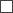 juridiska personaārvalsts delegācija(vārds, uzvārds, amats)(nosaukums)(delegācijas nosaukums)Dāvanu nav iespējams pievienot tās specifisko īpašību dēļ*:tas var samazināt dāvanas vērtību;dāvanas glabāšanas izmaksas var pārsniegt dāvanas vērtību;tā būtu jāpārvieto no citas apdzīvotas vietas;cits iemeslsDāvanas atrašanās vieta*Vēlos dāvanu izpirkt (vajadzīgo atzīmēt):jā nēKomisijas lēmumu par dāvanas izmantošanu vēlos saņemt elektroniski (vajadzīgo atzīmēt):jā nēPielikumā pievienoju dāvanas digitālo fotogrāfiju*(paraksts**)	(datums**)Piezīmes.* Dāvana var nebūt pievienota paziņojumam saskaņā ar Ministru kabineta 2013.gada 21.maija noteikumu Nr.255 “Kārtība, kādā reģistrējamas, novērtējamas, izmantojamas un izpērkamas diplomātiskās dāvanas un dāvanas, kas pieņemtas, pildot valsts amatpersonas pienākumus, un kas ir publiskas personas institūcijas īpašums” 10.punktu. Ja dāvana ir pievienota paziņojumam, 7., 8. un 11.punktu neaizpilda.** Dokumenta rekvizītus “paraksts” un “datums” neaizpilda, ja elektroniskais dokuments ir sagatavots atbilstoši normatīvajiem aktiem par elektronisko dokumentu noformēšanu.F-513